Extra Zeit zum LernenStellenausschreibungLehr- und Betreuungskräfte gesuchtWir sind sechs Träger der freien Jugendhilfe in Kamp-Lintfort und organisieren im Rahmen des Förderprogramms Extra Zeit zum Lernen eine Fördermaßnahme für Kinder und Jugendliche. In dieser Fördermaßnahme sollen Kinder und Jugendliche, die durch den Corona bedingten Lockdown erhöhten Förder- und Nachholbedarf im schulischen und im sozialen Bereich haben, gefördert werden. Das geschieht  an zwei Nachmittagen pro Woche während der Schulzeiten, jeweils für drei Stunden. Für die Ferien sind kurze Exkursionen und Tagesausflüge vorgesehen.  Die Maßnahme endet mit Beginn der Sommerferien 2022.Für die Betreuung der Gruppen suchen wir kurzfristig Studierende des Lehramts, der Sozialen Arbeit oder Sozialpädagogik oder von ähnlichen bildungs- und erziehungsbezogenen Studiengängen. Jeweils zwei bis drei Betreuer/innen kümmern sich um eine Lerngruppen in Größe von 8 bis 12 Kindern/Jugendlichen. Die Gruppenzusammensetzung orientiert sich an der von den Teilnehmern besuchten Schulstufe (Grundschule oder SEK 1).   In den Gruppen wird sowohl fehlender Lernstoff individuell aufgearbeitet als auch die Potenziale auch durch kreative und gruppen- und themenbezogene Freizeitaktivitäten und begleiten Exkursionen gestärkt. Wenn Sie Studierend(r) des Lehramts der Sozialpädagogik oder sozialen Arbeit, der pädagogischen Richtung Master oder Diplom sind und Interesse haben mit Jugendlichen und Kindern der Grundschule und Sekundarstufe 1 bis zur 10. Klasse zur arbeiten und sie beim Lernen und ihrer persönlichen Entwicklung zu stärken würden wir uns freuen, wenn Sie sich melden.Die Tätigkeit wird im Rahmen eines Honorarvertrages mit 18,- €/Std.  für Hilfskräfte und 27,-€/Std.  für Gruppenleitungen vergütet. Interessierte können kurzfristig eine formlose Bewerbung senden an peter.schiffler@online.de. In der Bewerbung kann auch ggf. ein favorisierter Träger angegeben werden. Eine Liste mit den Kontaktdaten der beteiligten Träger finden Sie unten bzw. auf der Rpückseite.Für Rückfragen erreichen Sie Herrn Schiffler vom Kaliber Jugendkulturverein unter 0170 4882225.	Anschriften und Ansprechpartner der einzelnen Trägereinrichtungen:Stadt Kamp-Lintfort - Amt für Schule, Jugend und Sport (Antragstellung und Federführung)Am Rathaus 2			47475 Kamp-Lintfort	Telefon: +49 28 42 912-142 E-Mail: peter.friedhoff@kamp-lintfort.de  sandra.schulz@kamp-lintfort.de  	www.kamp-lintfort.de Ansprechpartner: Peter Friedhoff, Sandra SchulzBegegnungsstätte der AWO BoegenhofstraßeBoegenhofstraße 6		47475 Kamp-Lintfort	Telefon	0 28 42 / 37 40E-Mail: jansen.ia@awo-kv-wesel.de Ansprechpartnerin: Behnaaz JansenCEC-Connect e.V.		Moerser Str. 250			47475 Kamp-Lintfort	Tel.: 02842 70 68 766	Mobil: 0176 - 8378 4845 E-Mail: jenniferklotz@cec-connect.deWeb: 			www.cec-connect.de	Ansprechpartner: Jennifer Klotz, Rainer KlotzEvangelische Kirchengemeinde Lintfort. Friedrich-Heinrich-Allee 22 	47475 Kamp-Lintfort	Telefon: 02842 91340E-Mail: CDicks@t-online.de
Ansprechpartner: Claudia Steger	Telefon: 02843 1321     ka-LIBER - Verein zur Förderung jugendkultureller Angebote e.V.Moerser Str. 316			47475 Kamp-Lintfort	Tel.: 02842 903257	Mobil: 0170/4882225E-Mail:	nina@ka-liber.de  				www.ka-liber.de 	Peter Schiffler/Nina Dahlem-EngelskirchenKleine offene Tür Gestfeld 	Träger: Katholische Kirchengemeinde St. JosefRundstraße 114 			47475 Kamp-Lintfort 	Tel. 02842/80916	 Mobil 0176/53828715E-Mail:					www.stjosef-kali.de			Ansprechpartner: Therese PieczykSCI-Jugendcafé    	 		Träger SCI Moers e.V. 				Mobil: 0151 50752364Moerser Straße 265b		47475 Kamp-LintfortE-Mail: jugendcafe@sci-moers.de Ansprechpartnert:  Milan Djuric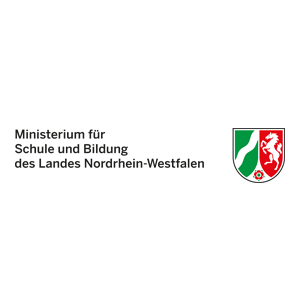 